Publicado en Menorca el 22/03/2018 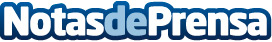 Barceló Hamilton Menorca revoluciona el picnic subiéndolo en dos ruedasEl hotel ofrece a sus huéspedes el original servicio de Bicnic, para recorrer la isla y disfrutar de un menú gourmet en cualquier lugarDatos de contacto:Laura SalgadoNota de prensa publicada en: https://www.notasdeprensa.es/barcelo-hamilton-menorca-revoluciona-el-picnic Categorias: Gastronomía Viaje Baleares Entretenimiento Turismo Ciclismo http://www.notasdeprensa.es